Olsztynek, 24 lutego 2023 r.SA.270.1.2023Dotyczy: postępowania o udzielenie zamówienia publicznego, którego przedmiotem jest wykonywanie usług z zakresu gospodarki leśnej na terenie Nadleśnictwa Olsztynek w roku 2023. ZAWIADOMIENIE O WYBORZE OFERTY NA WYKONANIE PAKIETU NR 1.W wyniku rozstrzygnięcia postępowania prowadzonego w trybie przetargu nieograniczonego w zakresie wykonania PAKIETU NR 1, którego przedmiotem jest wykonywanie usług z zakresu gospodarki leśnej na terenie leśnictw Marózek i Maróz, zawiadamiam o wyborze oferty najkorzystniejszej złożonej przez:Konsorcjum Zakład Usług Leśnych Jolanta Wnuk  11-015 Olsztynek, Dębowa Góra 3aZakład Usług Leśnych Jerzy Skalski 11-015 Olsztynek, Dębowa Góra 3aCena oferty wynosi 1.783.298,64 złotych brutto.Uzasadnienie – wybrana oferta spełnia wszystkie warunki postawione przez zamawiającego w specyfikacji warunków zamówienia oraz jest jedyną ofertą złożoną na wykonanie PAKIETU NR 1.ZAWIADOMIENIE O WYBORZE OFERTY NA WYKONANIE PAKIETU NR 3.W wyniku rozstrzygnięcia postępowania prowadzonego w trybie przetargu nieograniczonego w zakresie wykonania PAKIETU NR 3, którego przedmiotem jest wykonywanie usług z zakresu gospodarki leśnej na terenie leśnictw Gibała i Waplewo, zawiadamiam o wyborze oferty najkorzystniejszej złożonej przez:Konsorcjum Zakład Usług Leśnych Jolanta Wnuk 11-015 Olsztynek, Dębowa Góra 3aZakład Usług Leśnych Jerzy Skalski 11-015 Olsztynek, Dębowa Góra 3aUsługi Leśne Jacek Borcun 11-015 Olsztynek, Pawłowo 5AZ.P.H.U. FALCO Henryk Słowikowski 12-122 Jedwabno, ul. Olsztyńska 11FCena oferty wynosi 2.197.002,07 złotych brutto.Uzasadnienie – wybrana oferta spełnia wszystkie warunki postawione przez zamawiającego w specyfikacji warunków zamówienia oraz jest jedyną ofertą złożoną na wykonanie PAKIETU NR 3.INFORMACJA O WYKONAWCACH, KTÓRYCH OFERTY ZOSTAŁY ODRZUCONE. Żadna oferta nie została odrzucona.NAZWY I ADRESY WYKONAWCÓW, KTÓRZY ZŁOŻYLI OFERTY ORAZ STRESZCZENIE OCENY I PORÓWNANIA ZŁOŻONYCH OFERT.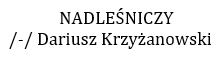 Numer ofertyNazwa (firma) i adres wykonawcyCena bruttoLiczbapunktówPAKIET NR 1PAKIET NR 1PAKIET NR 1PAKIET NR 1PAKIET NR 11Konsorcjum Zakład Usług Leśnych Jolanta Wnuk  11-015 Olsztynek, Dębowa Góra 3a;Zakład Usług Leśnych Jerzy Skalski 11-015 Olsztynek, Dębowa Góra 3a1.783.298,64 zł10,00PAKIET NR 3PAKIET NR 3PAKIET NR 3PAKIET NR 3PAKIET NR 31Konsorcjum Zakład Usług Leśnych Jolanta Wnuk  11-015 Olsztynek, Dębowa Góra 3a;Zakład Usług Leśnych Jerzy Skalski 11-015 Olsztynek, Dębowa Góra 3a;Usługi Leśne Jacek Borcun 11-015 Olsztynek, Pawłowo 5A;Z.P.H.U. FALCO Henryk Słowikowski 12-122 Jedwabno, ul. Olsztyńska 11F2.197.002,07 zł10,00